Publicado en  el 22/02/2017 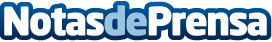 L'Institut Català d'Oncologia orferirà radioteràpia d'urgència durant els caps de setmanaEs tracta d'una acció fins ara inactiva que permetrà que els pacients diagnosticats durant el cap de setmana puguin rebre radioteràpiaDatos de contacto:Nota de prensa publicada en: https://www.notasdeprensa.es/linstitut-catala-doncologia-orferira Categorias: Cataluña http://www.notasdeprensa.es